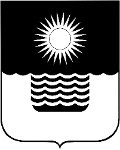 Р Е Ш Е Н И Е ДУМЫ МУНИЦИПАЛЬНОГО ОБРАЗОВАНИЯГОРОД-КУРОРТ ГЕЛЕНДЖИКот 31 августа 2018 года 	                    		                        		№ 807г. ГеленджикО назначении и проведении публичных слушаний по проекту изменений, вносимых в генеральный план муниципального образования город-курорт Геленджик – городского округаВ целях соблюдения прав жителей муниципального образования город-курорт Геленджик на благоприятные условия жизнедеятельности, прав и законных интересов правообладателей земельных участков и объектов капитального строительства, руководствуясь статьями 5.1, 18, 23, 24 Градостроительного кодекса Российской Федерации, статьями 16, 37 Федерального закона от 6 октября 2003 года №131-ФЗ «Об общих принципах организации местного самоуправления в Российской Федерации» (в редакции Федерального закона от 3 августа 2018 года №340-ФЗ), решением Думы муниципального образования город-курорт Геленджик от 25 февраля 2010 года №398 «О порядке проведения публичных слушаний в муниципальном образовании город-курорт Геленджик» (в редакции решения Думы муниципального образования город-курорт Геленджик от 29 июня 2018 года №779), постановлением администрации муниципального образования город-курорт Геленджик от 19 января 2018 года №95 «О подготовке предложений о внесении изменений в генеральный план муниципального образования город-курорт Геленджик», постановлением главы администрации муниципального образования город-курорт Геленджик от 17 мая 2005 года №647 «О подготовке проекта правил землепользования и застройки муниципального образования город-курорт Геленджик» (в редакции постановления администрации муниципального образования город-курорт Геленджик от 15 декабря 2016 года №4224), статьями 8, 27, 65  Устава муниципального образования город-курорт Геленджик, Дума муниципального образования город-курорт Геленджик                         р е ш и л а:1. Назначить проведение публичных слушаний по проекту изменений, вносимых в генеральный план муниципального образования город-курорт Геленджик (далее – проект). 2. Провести публичные слушания по проекту:1) 17 сентября 2018 года в 17 часов 00 минут по адресу: г. Геленджик,           хут. Афонка, ул. Лесная, вблизи дома №8;2) 18 сентября 2018 года в 17 часов 00 минут по адресу: г. Геленджик,                       хут. Широкая Пшадская Щель, ул. Широкопшадская, 4;3) 21 сентября 2018 года в 15 часов 30 минут по адресу: г. Геленджик,                       с. Тешебс, ул. Ленина, б/н (здание клуба);4) 21 сентября 2018 года в 16 часов 30 минут по адресу: г. Геленджик,                          с. Архипо-Осиповка, ул. Ленина, 116 (здание Дома культуры);5) 21 сентября 2018 года в 17 часов 00 минут по адресу: г. Геленджик,              с. Текос, ул. Ленина, 33а (здание клуба); 6) 24 сентября 2018 года в 17 часов 00 минут по адресу: г. Геленджик,            с. Пшада, ул. Советская, 24 (здание Дома культуры);7) 24 сентября 2018 года в 18 часов 00 минут по адресу: г. Геленджик,                             с. Михайловский Перевал, ул. Школьная, 2а (здание клуба);8) 25 сентября 2018 года в 15 часов 30 минут по адресу: г. Геленджик,            хут. Бетта (1-й этаж пансионата «Южный»);9) 25 сентября 2018 года в 16 часов 00 минут по адресу: г. Геленджик,                       с. Криница, ул. Мира, 10а;10) 25 сентября 2018 года в 16 часов 30 минут по адресу: г. Геленджик,                              с. Береговое, ул. Мира, 27 (здание Дома культуры);11) 27 сентября 2018 года в 16 часов 30 минут по адресу: г. Геленджик,           с. Возрождение, ул. Таманская, 50 (здание клуба);12) 27 сентября 2018 года в 17 часов 00 минут по адресу: г. Геленджик,           хут. Широкая Щель, ул. Садовая, б/н, вблизи здания магазина;13) 27 сентября 2018 года в 17 часов 30 минут по адресу: г. Геленджик,                       пос. Светлый, ул. Садовая, 13 (здание Дома культуры);14) 27 сентября 2018 года в 18 часов 00 минут по адресу: г. Геленджик,           с. Адербиевка, ул. Октябрьская, 49 (здание Дома культуры);15) 28 сентября 2018 года в 16 часов 30 минут по адресу: г. Геленджик,             с. Марьина Роща, ул. Ленина, 42а (здание Дома культуры);16) 28 сентября 2018 года в 17 часов 00 минут по адресу: г. Геленджик,              с. Виноградное, ул. Центральная, 1 (здание Дома культуры);17) 1 октября 2018 года в 17 часов 00 минут по адресу: г. Геленджик,             с. Кабардинка, ул. Партизанская, 11 (здание Дома культуры);18) 2 октября 2018 года в 17 часов 00 минут по адресу: г. Геленджик,            с. Прасковеевка, ул. Морская, 3 (здание клуба);19) 2 октября 2018 года в 17 часов 30 минут по адресу: г. Геленджик,            хут. Джанхот, пер. Морской, 1;20) 4 октября 2018 года в 17 часов 00 минут по адресу: г. Геленджик,            с. Дивноморское, ул. Кирова, 17 (здание администрации Дивноморского внутригородского округа администрации муниципального образования город-курорт Геленджик);21) 5 октября 2018 года в 14 часов 30 минут по адресу: г. Геленджик,                          ул. Революционная, 1, большой зал администрации муниципального образования город-курорт Геленджик.3. Комиссии по подготовке проекта правил землепользования и застройки муниципального образования город-курорт Геленджик (Рытов):1) оповестить жителей муниципального образования город-курорт Геленджик о начале публичных слушаний;2) разместить проект и информационные материалы к нему на официальном сайте администрации муниципального образования город-курорт Геленджик в информационно-телекоммуникационной сети «Интернет»;3) открыть и провести экспозицию проекта;4) провести собрание участников публичных слушаний;5) подготовить и оформить протокол публичных слушаний;6) подготовить и опубликовать заключение о результатах публичных слушаний.4. Опубликовать настоящее решение в Геленджикской городской газете «Прибой» и разместить на официальном сайте администрации муниципального образования город-курорт Геленджик в информационно-телекоммуникацион-ной сети «Интернет».5. Решение вступает в силу со дня его подписания.Председатель Думы муниципальногообразования город-курорт Геленджик	В.В. Рутковский